استمارة التخصص العام والدقيق والمسار البحثي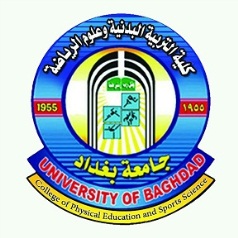 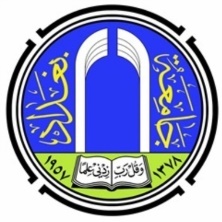 جامعة بغداد – كلية التربية البدنية وعلوم الرياضة* ملاحظة: ( في حالة عدم الاتفاق على المسار البحثي يعتمد النصف زائد واحد بالموافقة من قبل اللجنة العلمية).* في حال الاعتماد على المسار البحثي يجب توافر خمس بحوث لصاحب الترقية ( ثلاثة بحوث يكون اسم الباحث تسلسله الأول وبحثين يكون مشترك).تصادق اللجنة العلمية في الفرع (                     ) فيما يتعلق ببحوث الترقية العلمية المقدمة من المرشح للترقية إلى مرتبة (               ) من قبل التدريسي  (                               ) تصادق اللجنة العلمية في الفرع (                     ) فيما يتعلق ببحوث الترقية العلمية المقدمة من المرشح للترقية إلى مرتبة (               ) من قبل التدريسي  (                               ) تصادق اللجنة العلمية في الفرع (                     ) فيما يتعلق ببحوث الترقية العلمية المقدمة من المرشح للترقية إلى مرتبة (               ) من قبل التدريسي  (                               ) تصادق اللجنة العلمية في الفرع (                     ) فيما يتعلق ببحوث الترقية العلمية المقدمة من المرشح للترقية إلى مرتبة (               ) من قبل التدريسي  (                               ) تصادق اللجنة العلمية في الفرع (                     ) فيما يتعلق ببحوث الترقية العلمية المقدمة من المرشح للترقية إلى مرتبة (               ) من قبل التدريسي  (                               ) تصادق اللجنة العلمية في الفرع (                     ) فيما يتعلق ببحوث الترقية العلمية المقدمة من المرشح للترقية إلى مرتبة (               ) من قبل التدريسي  (                               ) تصادق اللجنة العلمية في الفرع (                     ) فيما يتعلق ببحوث الترقية العلمية المقدمة من المرشح للترقية إلى مرتبة (               ) من قبل التدريسي  (                               ) ت(اللجنة العلمية)الاسم الثلاثي مع اللقب العلميالتخصص العام(يكون بنفس تخصص الفرع العلمي)التخصص الدقيق(يعتمد على عنوان اطروحة الدكتوراه او الأمر الجامعي)ملاحظة (لا يكتب عنوان الاطروحة في حقل التخصص الدقيق)المسار البحثي(ان وجد)لصاحب الترقيةالتوقيع(اللجنة العلمية)التاريخ (اللجنة العلمية)التربية البدنية وعلوم الرياضةالتربية البدنية وعلوم الرياضةالتربية البدنية وعلوم الرياضةالتربية البدنية وعلوم الرياضةالتربية البدنية وعلوم الرياضةالتربية البدنية وعلوم الرياضةالتربية البدنية وعلوم الرياضةالتربية البدنية وعلوم الرياضة